Муниципальное бюджетное дошкольное образовательное учреждение «Танзыбейский детский сад»Рабочая программаПедагога психолога дошкольного образования на 2021-2022 учебный год.                                                            Составила:Педагог психолог                                                                       Бирюковой Т.А.п. Танзыбей 2021г.Оглавление.Пояснительная записка.Введение.Общие сведения об учреждении.Возрастные особенности и новообразования дошкольного детства.Содержание деятельности по психолого-педагогическому сопровождению образовательного процесса.Ведущие цели программы.Принципы и подходы к формированию рабочей программы.Содержание деятельности педагога-психолога.Психологическое сопровождение реализации Основной общеобразовательной программы МБДОУ по освоению образовательных областей.Содержание деятельности педагога-психолога в рамках ПМПк ДОУ.Планируемые результаты.Перечень используемых программ, технологий, пособий.ПОЯСНИТЕЛЬНАЯ ЗАПИСКАВведение.Рабочая программа педагога-психолога  МБДОУ п. Танзыбей                 разработана в соответствии с:Федеральный	закон	от	21.12.2012	№	273-ФЗ	"Об образовании в                       Российской Федерации"Конвенция о правах ребенкаПриказ Министерства образования и науки Российской Федерации от 17 октября 2013 г. № 1155 «Об утверждении федерального государственного образовательного стандарта дошкольного образования».СанПиН 2.4.1.3049-13 “Санитарно - эпидемиологические требования к устройству, содержанию и организации режима работы в дошкольных организациях (Постановление Главного государственного санитарного врача Российской Федерации от 15 мая 2013 г. №26)».Устав ДОУ.Приказ Министерства образования Российской Федерации «Об утверждении Положения о службе практической психологии в системе Министерства образования» №636 от 22.10.1999г.Письмо Министерства образования Российской Федерации № 70/23-16 от 07.04.1999г. «О практике проведения диагностики развития ребенка в системе дошкольного образования».Письмо Министерства образования Российской Федерации № 20-58.07 ИН/20-4 от 22.01.98г. «Об учителях-логопедах и педагогах-психологов учреждений образования».Инструктивное письмо Министерства образования Российской Федерации № 29/1886-6 от 24.12.2001г. «Об использовании рабочего времени педагога-психолога образовательного учреждения».Рабочая программа определяет содержание и структуру деятельности педагога-психолога по направлениям: психопрофилактика, психодиагностика, психокоррекция, психологическое консультирование и поддержка деятельности ДОУ в работе с детьми от 1,5 до 7 лет, родителями воспитанников и педагогами МБДОУ п.Танзыбей.Рабочая	программа	включает			в	себя		организацию	психологического сопровождения	деятельности	МБДОУ	по		основным		направлениям физическому,		социально-личностному,			познавательно-речевому	и художественно-эстетическому,		обеспечивает			единство		воспитательных, развивающих и обучающих целей и задач процесса образования.Содержание	рабочей	программы	реализуется	с	учетом	возрастных особенностей дошкольников.Общие сведения об учреждении.Муниципальное бюджетное дошкольное образовательное учреждение «Танзыбейский детский сад» расположено по адресу: Красноярский край Ермаковский район п. Танзыбей ул. Рабочая д. 25 В своей деятельности МБДОУ руководствуется законодательством Российской Федераций, законодательством Красноярского края, муниципальными правовыми актами, Уставом и другими локальными актами Детского сада.Комплектование групп на 2021/2022 учебный годМБДОУ обеспечивает развитие детей в возрасте от 1,5 лет до 7 лет.Состояние здоровья дошкольников, посещающих МБДОУРежим работы детского сада.Детский сад работает 5 дней в неделю с 07.00 до 17.00.Режим работы педагога-психолога на 0,25 ставки— 9 часов в неделю:понедельник.Взаимодействие детского сада с другими учреждениями.МБДОУ осуществляет совместную работу с различными организациями поселка:МБОУ «Танзыбейская СШ» — осуществляет совместную деятельность в целях реализации системы непрерывного образования, обучения и воспитания детей;Врачебная амбулатория пос. Танзыбея — осуществляет медицинскую помощь;Сельский Дом Культуры—осуществляет развитие культурных и эстетических ценностей как детей, так и взрослых;Сельская библиотека - осуществляет оказание методической помощи педагогам и родителям, проводит литературные встречи для дошкольников.Возрастные особенности и новообразования дошкольного детства.Дошкольный возраст является периодом интенсивного формирования психики на основе тех предпосылок, которые сложились в раннем детстве.По всем линиям психического развития возникают новообразования различной степени выраженности, характеризующиеся новыми свойствами и структурными особенностями. Происходят они благодаря таким факторам как речь и общение со взрослыми и сверстниками, различным формампознания	и	включению	в	различные	виды	деятельности	(игровые, продуктивные, бытовые).Наряду	с		новообразованиями,	в		развитии	психофизиологических функций	возникают	сложные	социальные		формы		психики,	такие,	как личность и ее структурные элементы (характер, интересы и др.), субъекты общения,		познания	и	деятельности		и		их	основные		компоненты способности и склонности. Одновременно происходит дальнейшее развитие и социализация ребенка, выраженные на психофизиологическом уровне, в познавательных функциях и психомоторике. Формируются новые уровни психических		функций,	которым	становятся	присущи	новые		свойства, позволяющие			ребенку		адаптироваться			к		социальным	условиям		и требованиям жизни.При участии взрослых, которые организуют, контролируют и оценивают поведение и деятельность ребенка, выступают в роли источника многообразной информации, происходит включение ребенка в социальные формы жизнедеятельности, в процессы познания и общения, в различные виды деятельности, включая игру и начальные формы труда. Взрослые, родители, воспитатели во многом определяют своеобразие и сложность психического развития дошкольника, поскольку они включают ребенка в разные сферы жизнедеятельности, корректируя процесс его развития. Развитие психической организации дошкольника в целом на всех ее уровнях и в ее различных формах создает психологическую готовность к последующему — школьному — периоду развития.Возрастные психофизические особенности детейраннего возраста (от 1 года до 3 лет)На втором году жизни развивается самостоятельность детей, формируется предметно-игровая деятельность, появляются элементы сюжетной игры. Общение с взрослым носит ситуативно-деловой характер, затем характер делового сотрудничества. Совершенствуются восприятие, речь, наглядно-действенное мышление, чувственное познание действительности.В разных видах деятельности обогащается сенсорный опыт. В процессе знакомства с предметами ребенок слышит названия форм, одновременно воспринимая их и уточняя физические качества. При этом происходит ознакомление с основными фигурами. С помощью взрослого ребенок упражняется в установлении сходства и различий между предметами, имеющими одинаковые названия. При обучении и правильном подборе игрового материала дети осваивают действия с разнообразными игрушками: разборными (пирамиды, матрешки и др.), строительным материалом и сюжетными игрушками (куклы с атрибутами к ним, мишки). Эти действия ребенок воспроизводит по подражанию после показа взрослого.Значительные перемены происходят и в действиях с сюжетными игрушками. Дети начинают переносить разученное действие с одной игрушкой (кукла) на другие (мишки, зайки); они активно ищут предмет,необходимый для завершения действия (одеяло, чтобы уложить куклу спать, мисочку, чтобы накормить мишку).К концу второго года жизни в игровых действиях детей уже отражается привычная им жизненная последовательность: погуляв с куклой, кормят ее и укладывают спать.На втором году жизни из отдельных действий складываются элементы деятельности, свойственной дошкольному детству: предметная с характерным для нее сенсорным уклоном, конструктивная и сюжетная игра.В предметной деятельности появляются соотносящие и орудийные действия. Успехи в развитии предметно-игровой деятельности сочетаются с ее неустойчивостью. Имея возможность приблизиться к любому предмету, попавшему в поле зрения, ребенок бросает то, что держит в руках, и устремляется к нему. Постепенно он с помощью взрослого учится доводить начатое до конца, добиваясь результата.Второй год жизни - период интенсивного формирования речи. Дети усваивают названия предметов, действий, обозначения некоторых качеств и состояний. Благодаря этому можно организовать деятельность и поведение малышей, формировать и совершенствовать восприятие, в том числе составляющие основу сенсорного воспитания.В процессе разнообразной деятельности с взрослыми дети усваивают, что одно и то же действие может относиться к разным предметам. Важным приобретением речи и мышления является формирующаяся на втором году жизни способность обобщения, которая позволяет детям узнавать предметы, изображенные на картинке, в то время как в начале года на просьбу показать какой-либо предмет малыш ориентировался на случайные несущественные признаки. Дети старше полутора лет способны поддерживать диалог- воспоминание с взрослым о недавних событиях или вещах, связанных с ихЛИЧНЫМ ОПЫТОМ.Активный словарь на протяжении года увеличивается неравномерно. К полутора годам он равен примерно 20-30 словам. После 1 года 8-10 месяцев происходит скачок, развивается активно используемый словарь. В нем много глаголов и существительных, встречаются простые прилагательные и наречия (тут, там, туда и т. д.), а также предлоги.Упрощенные слова (ту-ту, ав-ав) заменяются обычными, пусть и несовершенными в фонетическом отношении. После полутора лет ребенок чаще всего воспроизводит контур слова (разное число слогов), наполняя его звуками-заместителями, более или менее близкими по звучанию слышимому образцу.Попытки улучшить произношение, повторяя слово за взрослым, в этом возрасте не приносят успеха. Это становится возможным лишь на третьем году жизни. Ребенок в большинстве случаев после полутора лет правильно произносит губно-губные звуки (в, б, м), передние небноязычные {ю, 6, нј, задние небноязычные (з, x2. Свистящие, шипящие и сонорные звуки, а также слитные фонемы в словах, произносимых ребенком, встречаются крайне редко. Вначале произносимое ребенком слово является целымпредложением. Так, слова «бах, упала» в одних случаях обозначают, что малыш уронил игрушку, в других - что он сам упал и ушибся.К полутора годам в высказываниях детей появляются двухсловные предложения, а в конце второго года обычным становится использование трех-, четырехсловных предложений.На втором году жизни ребенок усваивает имена взрослых и детей, с которыми общается повседневно, а также некоторые родственные отношения (мама, папа, бабушка). Он понимает элементарные человеческие чувства, обозначаемые словами «радуется», «сердится», «испугался», «жалеет». В речи появляются оценочные суждения: «плохой», «хороший», «красивый».Совершенствуется самостоятельность детей в предметно-игровой деятельности и самообслуживании.Малыш постепенно овладевает умением самостоятельно есть, любую пищу, умываться и мыть руки, приобретает навыки опрятности, аккуратности.Расширяется ориентировка в ближайшем окружении. Знание того, как называются части помещения группы (мебель, одежда, посуда), помогает ребенку выполнять несложные (состоящие из одного, а к концу года из 2-3 действий) поручения взрослых. Постепенно он привыкает соблюдать элементарные правила поведения, обозначаемые словами «можно», «нельзя»,«нужно». Общение с взрослым носит деловой, объектно-направленный характер.На втором году закрепляется и углубляется деловое сотрудничество с взрослым, потребность общения с ним по самым разным поводам. При этом к двум годам дети постепенно переходят от языка жестов, мимики, выразительных звукосочетаний к выражению просьб, желаний, предложений с помощью слов и коротких фраз. Так речь становится основным средством общения с взрослым, хотя в этом возрасте ребенок охотно говорит только с близкими, хорошо знакомыми ему людьми.На втором году жизни между детьми сохраняется и развивается тип эмоционального взаимообщения. Они самостоятельно играют друг с другом (по двое-трое) в разученные ранее при помощи взрослого игры. Однако опыт взаимообщения у детей невелик, и основа его еще не сформирована. Имеет место непонимание со стороны предполагаемого партнера.Взаимообщение детей в течение дня возникает, как правило, в предметно-игровой деятельности и режимных процессах, а поскольку предметно-игровые действия и самообслуживание только формируются, самостоятельность, заинтересованность в их выполнении следует всячески оберегать.Детей приучают соблюдать «дисциплину расстояния», и они сначала осваивают умение играть и действовать рядом, не мешая друг другу, а затем играть вместе по 2-3 человека, вести себя в группе соответствующим образом: не лезть в тарелку соседа, подвинуться на диванчике, чтобы мог сесть еще один ребенок, не шуметь в спальне и т. д.Одним из главных приобретений второго года жизни можно считать совершенствование основных движений, особенно ходьбы. Подвижность ребенка порой даже мешает ему сосредоточиться на спокойных занятиях.Наблюдается быстрое и разноплановое развитие предметно-игрового поведения, благодаря чему к концу пребывания детей во второй группе раннего возраста у них формируются компоненты всех видов деятельности, характерных для периода дошкольного детства.Происходит быстрое развитие разных сторон речи и ее функций. Хотя темп развития понимания речи окружающих по-прежнему опережает умение говорить, в конце второго года активный словарь состоит уже из 200-300 слов. С помощью речи можно организовать поведение ребенка, а речь самого малыша становится основным средством общения с взрослым.С одной стороны, возрастает самостоятельность ребенка во всех сферах жизни, с другой - он осваивает правила поведения в группе (играть рядом, не мешая другим, помогать, если это понятно и несложно). Все это является основой для развития в будущем совместной игровой деятельности.На третьем году жизни дети становятся самостоятельнее. Продолжает развиваться предметная деятельность, ситуативно-деловое общение ребёнка и взрослого; совершенствуется восприятие, речь, начальные формы произвольного поведения, игры, наглядно-действенное мышление.Развитие предметной деятельности связано с условием культурных способов действия с различными предметами. Развиваются соотносящие и орудийные действия.Умение выполнять орудийные действия развивает произвольность, преобразуя натуральные формы активности в культурные на основе предлагаемой взрослыми модели, которая выступает в качестве не только объекта для подражания, но и образца, регулирующего собственную активность ребёнка.В ходе совместной с взрослыми предметной деятельности продолжает развиваться понимание речи. Слово отделяется от ситуации и приобретает самостоятельное значение. Дети продолжают осваивать названия окружающих предметов, учатся выполнять простые словесные просьбы взрослых в пределах видимой наглядной ситуации.Количество понимаемых слов значительно возрастает. Совершенствуется регуляция поведения в результате обращения взрослых к ребёнку, который начинает понимать не только инструкцию, но и рассказ взрослых.Интенсивно развивается активная речь детей. К трём годам они осваивают основные грамматические структуры, пытаются строить простые предложения, в разговоре с взрослыми используют практически все части речи. Активный словарь достигает примерно 1 000 — 1 500 слов.К концу третьего года жизни речь становится средством общения ребёнка со сверстниками. В этом возрасте у детей формируются новые виды деятельности: игра, рисование, конструирование.Игра носит процессуальный характер, главное в ней — действия, которые совершаются с игровыми предметами, приближёнными к реальности. В середине третьего года жизни появляются действия с предметами заместителями.Появление собственно изобразительной деятельности обусловлено тем, что ребёнок уже способен сформулировать намерение изобразить какой либо предмет. Типичным является изображение человека в виде «головонога» - окружности и отходящих от неё линий.На третьем году жизни совершенствуются зрительные и слуховые ориентировки, что позволяет детям безошибочно выполнять ряд заданий: осуществлять выбор из 2-3 предметов по форме, величине и цвету; различать мелодии; петь.Совершенствуется слуховое восприятие, прежде всего фонематический слух. К трём годам дети воспринимают все звуки родного языка, но произносят их с большими искажениями.Основной формой мышления становится наглядно — действенная форма. Её особенность заключается в том, что возникающие в жизни ребёнка проблемные ситуации разрешаются путём реального действия с предметами.Для детей этого возраста характерна неосознанность мотивов, импульсивность и зависимость чувств и желаний от ситуации. Дети легко заражаются эмоциональным состоянием сверстников. Однако в этот период начинает складываться и произвольность поведения. Она обусловлена развитием орудийных действий и речи. У детей появляются чувства гордости и стыда, начинают формироваться элементы самосознания, связанные с идентификацией с именем и полом. Ранний возраст завершается кризисом трёх лет. Ребёнок осознаёт себя как отдельного человека, отличного от взрослого. У него формируется образ Я. Данный период (Кризис 3-x лет) часто сопровождается рядом отрицательных проявлений: негативизмом, упрямством, нарушением общения со взрослым и др. Кризис может продолжаться от нескольких месяцев до двух лет.Возраст от 2 до 3 летПродолжает развиваться предметная деятельность (развиваются соотносящие и орудийные действия), ситуативно-деловое общение ребёнка и взрослого; совершенствуется восприятие, речь, начальные формы произвольного поведения, игры, наглядно-действенное мышление.В ходе совместной с взрослыми предметной деятельности продолжает развиваться понимание речи. Интенсивно развивается активная речь детей. К концу третьего года жизни речь становится средством общения ребёнка со сверстниками. В этом возрасте у детей формируются новые виды деятельности: игра, рисование, конструирование.Игра носит процессуальный характер, в середине третьего года жизни появляются действия с предметами заместителями.Типичным является изображение человека в виде «головонога» - окружности и отходящих от неё линий.Дети могут осуществлять выбор из 2-3 предметов по форме, величине и цвету; различать мелодии; петь.К трём годам дети воспринимают все звуки родного языка, но произносят их с большими искажениями.Основной формой мышления становится наглядно-действенная.Для детей этого возраста характерна неосознанность мотивов, импульсивность и зависимость чувств и желаний от ситуации. У детей появляются чувства гордости и стыда, начинают формироваться элементы самосознания, связанные с идентификацией с именем и полом. Ранний возраст завершается кризисом трёх лет. Ребёнок осознаёт себя как отдельного человека, отличного от взрослого. У него формируется образ Я. Кризис часто сопровождается рядом отрицательных проявлений: негативизмом, упрямством, нарушением общения со взрослым и др. Кризис может продолжаться от нескольких месяцев до двух лет.На третьем году жизни ребенок вырастает в среднем на 7-8	см, прибавка в весе составляет 2-2,5 кг. Дети активно овладевают разнообразными движениями. Растущие двигательные возможности позволяют детям более активно знакомиться с окружающим миром, познавать свойства и качества предметов, осваивать новые способы действий. Но при этом малыши еще не способны постоянно контролировать свои движения. Поэтому воспитателю необходимо проявлять повышенное внимание к действиям детей, оберегать их от неосторожных движений, приучать к безопасному поведению в среде сверстников.Организм младших дошкольников недостаточно окреп. Дети легко подвергаются инфекциям. Особенно часто страдают их верхние дыхательные пути, так как объем легких ребенка пока небольшой и малыш вынужден делать частые вдохи и выдохи. Эти особенности детей воспитателю надо постоянно иметь в виду: следить за чистотой воздуха в помещении, за правильным дыханием детей (через нос, а не ртом) на прогулке, во время ходьбы и подвижных игр.В младшем возрасте интенсивно развиваются структуры и функции головного мозга ребенка, что расширяет его возможности в познании окружающего мира. Для детей этого возраста характерно наглядно- действенное и наглядно-образное мышление. Дети «мыслят руками»: не столько размышляют, сколько непосредственно действуют. Чем более разнообразно использует ребенок способы чувственного познания, тем полнее его восприятие, тоньше ощущения, ярче эмоции, а значит, тем отчетливее становятся его представления о мире и успешнее деятельность. Под влиянием общения со взрослыми, речевых игр и упражнений к трем годам ребенок начинает успешно использовать простые и распространенные предложения, воспроизводить небольшие стишки и потешки, отвечать на вопросы. Своевременное развитие речи имеет огромное значение для умственного и социального развития дошкольников. Общение детей с воспитателем постоянно обогащается и развивается. Это и эмоциональное общение (обмен положительными эмоциями), и деловое, сопровождающее совместную деятельность взрослого и ребенка, а кроме того, познавательное общение. Дети могут спокойно, не мешая друг другу, играть рядом, объединяться в игре с общей игрушкой, развивать несложный игровой сюжет из нескольких взаимосвязанных по смыслу эпизодов, выполнять вместе простые поручения.Возраст от 3 до 4 лет.Общение становится вне ситуативным.Игра становится ведущим видом деятельности в дошкольном возрасте. Главной особенностью игры является	её условность: выполнение одних действий с одними предметами предполагает их отнесённость к другим действиям с другими предметами.Основным содержанием игры младших дошкольников являются действия с игрушками и предметами-заместителями.В младшем дошкольном возрасте происходит переход к сенсорным эталонам. К концу младшего дошкольного возраста дети могут воспринимать до 5 и более форм предметов и до 7 и более цветов, способны дифференцировать предметы по величине, ориентироваться в пространстве группы детского сада, а при определённой организации образовательного процесса — и в помещении всего дошкольного учреждения.Развиваются память и внимание. По просьбе взрослого дети могут запомнить 3 — 4 слова и 5 — 6 названий предметов. К концу младшего дошкольного возраста они способны запомнить значительные отрывки из любимых произведений.Продолжает развиваться наглядно-действенное мышление. При этом преобразования ситуаций в ряде случаев осуществляются на основе целенаправленных проб с учётом желаемого результата.Дoшкoльнпкп способны установить некоторые скрытые связи и отношения между предметами.В младшем дошкольном возрасте начинает развиваться воображение. Взаимоотношения детей: они скорее играют рядом, чем активно вступают во взаимодействие. Однако уже в этом возрасте могут наблюдаться устойчивые избирательные взаимоотношения. Конфликты между детьми возникают преимущественно по поводу игрушек.Положение ребёнка в гpynne сверстников во многом определяется мнением воспитателя.Поведение ребёнка ещё ситvативное. Начинает развиваться самооценка, продолжает развиваться также их половая идентификация.Возраст от 4 до 5 летВ игровой деятельности появляются ролевые взаимодействия. Происходит разделение игровых и реальных взаимодействий детей.Дети	могут	рисовать	основные	геометрические	фигуры,	вырезать ножницами, наклеивать изображения на бумагу и т.д.Формируются навыки планирования последовательности действий.Дети способны vпорядочить группы предметов по сенсорному признаки величине, цвету; выделить такие параметры, как высота, длина и ширина.Начинает складываться произвольное внимание.Начинает развиваться образное мышление. Дошкольники могут строить по схеме, решать лабиринтные задачи.Увеличивается vстойчивость внимания. Ребёнку оказывается доступной сосредоточенная деятельность в течение 15 — 20 минут. Он способен удерживать в памяти при выполнении каких-либо действий несложное условие.Речь становится предметом активности детей. Речь детей при взаимодействии друг с другом носит ситуативный характер, а при общении со взрослыми становится вне ситуативной.В общении ребёнка и взрослого ведущим становится познавательный мотив. Повышенная обидчивость представляет собой возрастной феномен.Взаимоотношения со сверстниками характеризуются избирательностью, появляются постоянные партнёры по играм. В группах начинают выделяться лидеры. Появляются конкурентность и соревновательность.Возраст от 5 до 6 летДети могут распределять роли до начала игры и строить своё поведение, придерживаясь роли.Речь, сопровождающая реальные отношения детей, отличается от ролевой речи. Дети начинают осваивать социальные отношения и понимать подчинённость позиций в различных видах деятельности взрослых. При распределении ролей могут возникать конфликты, связанные с субординацией ролевого поведения.Это возраст наиболее активного рисования. Рисунки приобретают сюжетный характер; по рисунку можно судить о половой принадлежности и эмоциональном состоянии изображённого человека.Констрvктивная деятельность может осуществляться на основе схемы, по замыслу и по условиям. Появляется конструирование в ходе совместной деятельности.Продолжает совершенствоваться восприятие цвета и их оттенки, но и промежуточные цветовые оттенки; форму прямоугольников, овалов, треугольников. Воспринимают величину объектов, легко выстраивают в рядпо возрастанию или убыванию — до 10 различных предметов.Восприятие представляет для дошкольников известные сложности, особенно если они должны одновременно учитывать несколько различных и при этомпротивоположных признаков.В старшем дошкольном возрасте продолжает развиваться образное мышление. Продолжают совершенствоваться обобщения, что является основой словесно логического мышления.Воображение	будет активно	развиваться	лишь при условии	проведения специальной работы по его активизации.Начинается переход от непроизвольного к произвольному вниманию. Продолжает совершенствоваться речь, в том числе её звуковая сторона. Развивается	связная	речь.	Дети	могут	пересказывать,	рассказывать	по картинке, передавая не только главное, но и детали.Достижения этого возраста характеризуются распределением ролей в игровой деятельности; структурированием игрового пространства; дальнейшим развитием изобразительной деятельности, отличающейся высокой продуктивностью; применением в конструировании обобщённого способа обследования образца; усвоением обобщённых способов изображения предметов одинаковой формы.Восприятие в этом возрасте характеризуется анализом сложных форм объектов.Развитие мышления сопровождается освоением мыслительных средств (схематизированные представления, комплексные представления, представления о цикличности изменений); развиваются умение обобщать, причинное мышление, воображение, произвольное внимание, речь, образ Я.Возраст от 6 до 7 летДети подготовительной к школе группы начинают осваивать сложные взаимодействия людей. Игровое пространство усложняется. Дети могут комментировать исполнение роли тем или иным участником игры.Более явными становятся различия между рисvнками мальчиков и девочек. Изображение человека становится ещё более детализированным и пропорциональным.При правильном педагогическом подходе у детей формируются художественно-творческие способности в изобразительной деятельности. Они свободно владеют обобщёнными способами анализа как изображений, так и построек; не только анализируют основные конструктивные особенности различных деталей, но и определяют их форму на основе сходства со знакомыми им объёмными предметами.У детей продолжает развиваться восприятие, однако они не всегда могут одновременно учитывать несколько различных признаков.Развивается образное мышление, однако воспроизведение метрических отношений затруднено. Продолжают развиваться навыки обобщения и рассуждения, но они в значительной степени ещё ограничиваютсянаглядными признаками ситуации. Продолжает   развиваться    внимание    дошкольников,    оно    становится произвольным.В результате правильно организованной образовательной работы у дошкольников развиваются диалогическая и некоторые виды монологической речи.В подготовительной к школе группе завершается дошкольный возраст. Его основные достижения связаны с освоением мира вещей как предметовчеловеческой культуры; освоением форм позитивного общения с людьми; развитием половой идентификации, формированием позиции школьника.К концу дошкольного возраста ребёнок обладает высоким уровнем познавательного и личностного развития, что позволяет ему в дальнейшем успешно учиться в школе.Содержание деятельности по психолого-педагогическому сопровождению образовательного процессаПсихолого-педагогическое сопровождение образовательного процесса обеспечивает реализацию Основной общеобразовательной программы МБДОУ  Танзыбейский детский сад пос. Танзыбей. Деятельность ДОУ направлена на обеспечение непрерывного, всестороннего и своевременного развития ребёнка. Воспитательно-образовательная работа построена на основе психолого-педагогического мониторинга с учетом склонностей и способностей детей с целью обеспечения их максимальной самореализации.Ведущие цели программы.Педагог-психолог МБДОУ осуществляет деятельность в пределах своей профессиональной компетентности.Цель программы: определение основных направлений психологического сопровождения реализации образовательных инициатив для обеспечения полноценного формирования интегративных качеств дошкольников, в том числе общей культуры, развитие физических, интеллектуальных и личностных качеств с приоритетным направлением познавательно-речевого развития; предпосылок учебной деятельности, обеспечивающих социальную успешность, сохранение и укрепление здоровья детей дошкольного возраста, коррекцию недостатков в их психическом развитии.Данная цель конкретизируется в следующих задачах:предупреждать возникновение проблем развития ребенка;оказать помощь (содействие) ребенку в решении актуальных задач развития, обучения и социализации;повышать	психолого-педагогическую	компетентность (психологическую культуру) родителей воспитанников и педагогов;обеспечить психологическое сопровождение разработки и реализации образовательных программ и развития ДОУ в целом.Психологическое	сопровождение	рассматривается	как	стратегия	работы педагога-психолога	МБДОУ,	направленная	на		создание	социально-психологических условий	для успешного	развития	и обучения	каждого ребенка.Задачи психологического сопровождения конкретизируются в зависимости от возраста детей, уровня их развития.Принципы и подходы к формированию рабочей программы:При разработке программы учитывались научные подходы формирования личности ребенка:Культурно-исторический подход (Л.С.Выготский, А.Р.Лурия)Деятельностный подход (Л.А.Венгер, В.В.Давыдов, А.В.Запорожец, А.Н.Леонтьев, Н.Н.Поддьяков, Д.Б.Эльконин и др.)Личностный подход (Л.И.Божович, Л.С.Выготский, А.В.Запорожец, А.Н.Леонтьев, В.А.Петровский, Д.Б.Эльконин и др.)Эти подходы к проблеме индивидуального развития человека очень тесно взаимосвязаны и составляют теоретико-методологическую основу для:сохранения и укрепления здоровья воспитанников;формирования	у	детей	адекватной	уровню	образовательной программы целостной картины мира; формирования	основ социальной и жизненной адаптации	ребенка;развития	позитивного	эмоционально-ценностного	отношения	к окружающей среде, практической и духовной деятельности человека;развития	потребности	в реализации	собственных	творческих способностей.Программа опирается на следующие принципы:Принцип развивающего образования, который реализуется через деятельность каждого ребенка в зоне его ближайшего развития;сочетание принципа научной обоснованности и практической применимости, т.е. соответствие основным положениям возрастной психологии и дошкольной педагогики;принцип единства воспитательных, развивающих и обучающих целей и задач в процессе реализации которых формируются знания, умения и навыки, имеющие непосредственное отношение к развитию детей дошкольного возраста;принцип интеграции образовательных областей в соответствии с возрастными возможностями и особенностями воспитанников, спецификой и возможностями образовательных областей;принцип «на стороне ребенка» ,во главе угла ставятся интересы ребенка, обеспечивается защита его прав при учете позиций других участников учебно-воспитательного процесса;принцип активной позиции ребенка, при котором главным становится не решать проблемы за ребенка, а учить его решать ихсамостоятельно, создав необходимые условия для становления способности к саморазвитию;принцип системности предполагает, что психологическое сопровождение носит непрерывный характер и выстраивается как системная деятельность , в основе которой лежит внутренняя непротиворечивость, опора на современные достижения в области социальных наук, взаимосвязь и взаимообусловленность отдельных компонентов;принцип рациональности лежит в основе использования форм и методов психологического взаимодействия и обуславливает необходимость их отбора с учетом оптимальной сложности, информативности и пользы для ребенка.Основной формой работы с детьми дошкольного возраста и ведущим видом деятельности для них является игра.Реализация принципа непрерывности образования требует связи всех ступенек дошкольного образования, начиная с раннего и младшего дошкольного возраста до старшей и подготовительной к школе групп. Приоритетом с точки зрения непрерывности образования является обеспечение к концу дошкольного детства такого уровня развития каждого ребенка, который позволит ему быть успешным при обучении по программам начальной школы. Соблюдение принципа преемственности ориентирован на формирование у дошкольника качеств, необходимых для овладения учебной деятельностью - любознательности, инициативности, самостоятельности, произвольности и т.д.СОДЕРЖАНИЕ ДЕЯТЕЛЬНОСТИ ПЕДАГОГА-ПСИХОЛОГА.Перспективный план деятельности педагога-психолога. Содействие психическому и личностному развитию воспитанников МБДОУ, их психоэмоциональному благополучию с учетом возрастных особенностей.Задачи:Укреплять психологическое здоровье воспитанников, учитывая индивидуальные и возрастные особенности каждого ребенка и создавать оптимальные условия для развития личности дошкольников.Развивать у дошкольников коммуникативные навыки через игровую деятельность.Продолжать формировать у педагогов и родителей навыки психолого- педагогической компетентности в общении.Основные направления работы:Диагностическое;Коррекционно-развивающее:Консультативное;Просветительское и профилактическое;Экспертная деятельность.Содержание деятельности педагога-психолога в рамках психолого-медико-педагогического консилиума МБДОУ:Работа с детьми.Плановая и углубленная психолого-педагогическая диагностика (начало и конец учебного года) познавательной сферы, эмоционального благополучия ребенка.Диагностика психологической готовности ребенка к школьному обучению.Индивидуальная диагностическая, коррекционно-развивающая работа с детьми по запросам воспитателей, родителей.Индивидуальное сопровождение детей в период адаптации к детскому саду.С педагогами.Методическая и практическая помощь в организации и проведении открытых мероприятий (по плану ДОУ).Повышение уровня педагогической и психологической грамотности. Просветительская работа с воспитателями, педагогами ДОУ,Рекомендации по индивидуальной работе с детьми на основаниирезультатов диагностики (в течение года).Посещение	занятий	и	их	психолого-педагогический анализ	(в течение года); разработка рекомендаций.Индивидуальное	консультирование по	вопросам	воспитания	и развития детей (по запросам).Семинары,	практикумы,	психологические	тренинги	с педагогическим коллективом.Психолого-педагогическое сопровождение познавательно-речевого направления.С родителями.Индивидуальное консультирование родителей.Углубленная диагностика социальной ситуации семейных, детско- родительских взаимоотношений (по запросу).Просветительская работа среди родителей.ПЛАНИРУЕМЫЕ РЕЗУЛЬТАТЫ.Профессиональная компетентность педагога-психолога при проведении мониторинга в МБДОУ может распространяется на следующие параметры диагностирования дошкольников.Младший возраст (1,5-3 года):понимание речи;активная речь;сенсорное развитие;игра;развитие пространственных представлений;рисование (желание рисовать, наличие замысла, умение держать карандашИ Т. д.);поведение (взаимоотношения со взрослыми и сверстниками).Средний возраст (3-5 лет):слуховое восприятие (различение неречевых шумов);зрительное восприятие (узнавание черно-белых изображений);пространственные представления (конструирование, употребление простых предлогов);мелкая моторика;связная речь (умение выразить свою мысль);развитие мышления;анализ	продуктивной	деятельности	—	рисунок,	лепка,	аппликация,CЛOBOTBO]3ЧeCTBO И Т. Д. ;игра — уровень игры, преобладающий вид общения;социальные навыки — общение со взрослыми и сверстниками.Старший возраст (5-7 лет):слуховое внимание;зрительно-пространственный гнозис;зрительно-пространственный праксис;общая моторика, ловкость, выносливость, разноименные движения;развитие графической деятельности;латеральные предпочтения;мыслительная деятельность;игровая деятельность;анализ продуктов деятельности;коммуникативные навыки.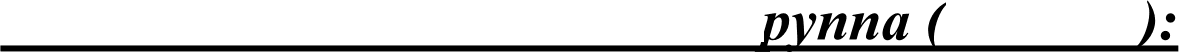 Данные о результатах мониторинга заносятся в диагностическую карту, анализ которой позволяет оценить эффективность образовательной программы и организацию образовательного процесса в целом.Взаимодействие с семьями воспитанников.При анализе контингента семей выявлено, что дети МБДОУ воспитываются в семьях различного социального статуса, имеющих разный уровень образования. Эти данные учитываются при организации взаимодействия педагога-психолога с родителями воспитанников, котороенаправлено на создание доброжелательной, психологически комфортной атмосферы в МБДОУ, установление взаимопонимания и создание условий для сотрудничества с родителями.Основные формы взаимодействия с семьейЗнакомство с семьей: анкетирование, консультированиеИнформирование родителей о ходе образовательного процесса: дни открытых дверей, индивидуальные и групповые консультации, родительские собрания, оформление информационных стендов, организация выставок детского творчества, создание памяток.Совместная деятельность: привлечение родителей к организации гостиных, к участию в детской исследовательской и проектной деятельности.Содержание направлений работы с семьей по образовательным областямОбразовательная область «Здоровье» Объяснять родителям, как образ жизни семьи воздействует на сохранение психического здоровье ребенка.Информировать родителей о факторах, влияющих на психическое здоровье ребенка. Помогать родителям сохранять и укреплять психическое здоровье ребенка.Ориентировать родителей на совместное с ребенком чтение литературы, посвященной сохранению и укреплению здоровья, просмотр соответствующих художественных и мультипликационных фильмов.Совместно с родителями создавать индивидуальные программы сохранения и укрепления психического здоровья детей и поддерживать семью в их реализации.Образовательная область «Безопасность»Направлять внимание родителей на развитие у детей способности видеть, осознавать и избегать опасности,Привлекать родителей к активному отдыху с детьми, расширяющему границы жизни дошкольников и формирующему навыки безопасного поведения во время отдыха. Помогать родителям планировать выходные дни с детьми, обдумывая проблемные ситуации, стимулирующие формирование моделей позитивного поведения в разных жизненных ситуациях.Подчеркивать роль взрослого в формировании поведения ребенка. Побуждать родителей на личном примере демонстрировать детям соблюдение правил безопасного поведения на дорогах, бережное отношение к природе и т.д.Образовательная область «Социализация»Знакомить родителей с достижениями и трудностями общественного воспитания в детском саду.Показывать родителям значение матери, отца, а также дедушек и бабушек, воспитателей, детей (сверстников, младших и старших детей) в развитии взаимодействия ребенка с социумом, понимания социальных норм поведения. Подчеркивать ценность каждого ребенка для общества вне зависимости от его индивидуальных особенностей и этнической принадлежности.Заинтересовывать родителей в развитии игровой деятельности детей, обеспечивающей успешную социализацию, усвоение тендерного поведения.Помогать родителям осознавать негативные последствия деструктивного общения в семье, исключающего родных для ребенка людей из контекста развития. Создавать у родителей мотивацию к сохранению семейных традиций и зарождению новых.Поддерживать семью в выстраивании взаимодействия ребенка с незнакомыми взрослыми и детьми в детском саду (например, на этапе освоения новой предметно-развивающей среды детского сада, группы —при поступлении в детский сад, переходе в новую группу, смене воспитателей и других ситуациях), вне его (например, входе проектной деятельности).Образовательная область «Познание» Обращать внимание родителей на возможности интеллектуального развития ребенка в семье и детском саду.Ориентировать родителей на развитие у ребенка потребности к познанию, общению со взрослыми и сверстниками. Обращать их внимание на ценность детских вопросов. Побуждать находить на них ответы посредс- твом совместных с ребенком наблюдений, экспериментов, размышлений,чтения художественной и познавательной литературы, просмотра художес- твенных, документальных видеофильмов.Показывать пользу прогулок и экскурсий для получения разнообразных впечатлений, вызывающих положительные эмоции и ощущения (зрительные, слуховые, тактильные и др.).Привлекать родителей к совместной с детьми исследовательской, проектной и продуктивной деятельности в детском саду и дома, способствующей возникновению познавательной активности.Образовательная область «Коммуникация»Изучать особенности общения взрослых с детьми в семье. Обращать внимание родителей на возможности развития коммуникативной сферы ребенка в семье и детском саду.Рекомендовать родителям использовать каждую возможность для общения с ребенком, поводом для которого могут стать любые события и связанные с ними эмоциональные состояния, достижения и трудности ребенка в развитии взаимодействия с миром и др.Показывать родителям ценность диалогического общения с ребенком, открывающего возможность для познания окружающего мира, обмена информацией и эмоциями. Развивать у родителей навыки общения, используя коммуникативные тренинги и другие формы взаимодействия. Побуждать родителей помогать ребенку устанавливать взаимоотношения со сверстниками, младшими детьми; подсказывать, как легче решить конфликтную (спорную) ситуацию.Привлекать родителей к сотрудничеству, способствующему развитию свободного общения взрослых с детьми в соответствии с поз- навательными потребностями дошкольников.Образовательная обламь «Чтение щдожественной литературы»Рекомендовать родителям произведения, определяющие круг семейного чтения в соответствии с возрастными и индивидуальными особенностями ребенка.Ориентировать родителей в выборе художественных и мультипликационных фильмов, направленных на развитие ребенка.Побуждать поддерживать детское сочинительство.Образовательная область «Художественное творчество»Знакомить с возможностями детского сада, а также близлежащих учреждений дополнительного образования и культуры в художественном воспитании детей.Ориентировать родителей на совместное рассматривание зданий, декоративно-архитектурных элементов, привлекших внимание ребенка на прогулках и экскурсиях; показывать ценность общения по поводу увиденного и др.Образовательная область «Музыка»Раскрывать возможности музыки как средства благоприятного воздействия на психическое здоровье ребенка. На примере лучших образцов семейного воспитания показывать родителям влияние семейного досуга (праздников, концертов, домашнего музицирования и др ) на развитие лич- ности ребенка, детско—родительских отношенийПЕРЕЧЕНЬ ИСПОЛЬЗУЕМЫХ ПРОГРАММ,      ТЕХНОЛОГИЙ, ПОСОБИЙ.• Аралова М. А. Справочник психолога ДОУ.• Афонькина Ю. А., Белотелова Т.Э., Борисова О.Е. Психологическая диагностика готовности к обучению детей 5-7 лет.• Марцинковская Т. Диагностика психического развития детей.• Доценко Е.В. Психодиагностика детей в дошкольных учреждениях. ї• Немов Р. С. Психология (в 3-x книгах).• Ненашева	А.В.,	Осина	Г.	Н.	Коммуникативная	компетентность педагога ДОУ: семинары-практикумы, тренинги, рекомендации.• Шитова Е.В. Работа с родителями: практические рекомендации и консультации по воспитанию детей 2-7 лет.• Хухлаева О.В. Психология развития в возрастная психология. ї• Урунтаева Г.А. Детская психология.• К. Фопель Как научить детей сотрудничать. ї• Семенака Уроки добра.• Крюкова С.В., Слободяник Н.П. Удивляюсь, злюсь, бьюсь, хвалюсь и радуюсь. Программа эмоционального развития детей дошкольного и младшего школьного возраста.• Сиротюк А.Л. Нейропсихологическое и психофизиологическое сопровождение обучения.• Хухлаева О.В. Тропинка к своему Я№возрастКоличество группКоличество детей11.5-3114Из них:девочек 5мальчиков 923-519Из них:девочек 4мальчиков 525-7123Из них:девочек 7мальчиков 16УчебныйгодОбщее количестводетейI группаздоровьяII группаздоровьяIII группа здоровья2020-202144202412021 -20224619272НаправлениедеятельностиСентябрьСентябрьОктябрьОктябрьНоябрьНоябрьДекабрьДекабрьЯнварьЯнварьФевральФевральМартМартАпрельАпрельМайПсиходиагностическаяНаблюдениза поведен ием детейв адаптац ионный период. Анкетир ование родител ей сцелью изучени я изменен Ий происхо дящих с ребенко м в ходе адаптации.Наблюдениза поведен ием детейв адаптац ионный период. Анкетир ование родител ей сцелью изучени я изменен Ий происхо дящих с ребенко м в ходе адаптации.Диагностикаразвития познавательных процессов, интеллектуальных способностей воспитанников всех возрастов.Диагностическая работа в ПМПК).Диагностикаразвития познавательных процессов, интеллектуальных способностей воспитанников всех возрастов.Диагностическая работа в ПМПК).Диагностикаразвития познавательных процессов, интеллектуальных способностей воспитанников всех возрастов.Диагностическая работа в ПМПК).Диагностикаразвития познавательных процессов, интеллектуальных способностей воспитанников всех возрастов.Диагностическая работа в ПМПК).Диагностика эмоциона льного состояния детей		в дошкольн ом учрежден ии	(по Павлов, Руденко).Диагностика эмоциона льного состояния детей		в дошкольн ом учрежден ии	(по Павлов, Руденко).Диагностика психол огичес кой готовн ости воспит аннико в к обучен ию в школе (старш ая группа).Диагностика психол огичес кой готовн ости воспит аннико в к обучен ию в школе (старш ая группа).Социально-личностная диагностика по методикам:«Кактус»;«Лесенка»;«Страхи в домиках»; «Два дома»;«Рисунок семьи» (по запросу педагогов или родителей).Социально-личностная диагностика по методикам:«Кактус»;«Лесенка»;«Страхи в домиках»; «Два дома»;«Рисунок семьи» (по запросу педагогов или родителей).Социально-личностная диагностика по методикам:«Кактус»;«Лесенка»;«Страхи в домиках»; «Два дома»;«Рисунок семьи» (по запросу педагогов или родителей).Социально-личностная диагностика по методикам:«Кактус»;«Лесенка»;«Страхи в домиках»; «Два дома»;«Рисунок семьи» (по запросу педагогов или родителей).Диагностика психологичес кой готовности воспитанник ов	кобучению	в школе.Диагностика психологичес кой готовности воспитанник ов	кобучению	в школе.Диагностика психологичес кой готовности воспитанник ов	кобучению	в школе.Коррекционн о-развивающаяПсихологическое сопровождение процесса адаптации;Коррекционные игры и упражнения, направленные на преодоление сложностей эмоционально-личностной и познавательных сферах;Коррекционные игры и упражнения, направленные на формирование психологической готовности детей к школьному обучению;Коррекционно-развивающие занятия, направленные на улучшение психологического самочувствия воспитателей ДОУ.Психологическое сопровождение процесса адаптации;Коррекционные игры и упражнения, направленные на преодоление сложностей эмоционально-личностной и познавательных сферах;Коррекционные игры и упражнения, направленные на формирование психологической готовности детей к школьному обучению;Коррекционно-развивающие занятия, направленные на улучшение психологического самочувствия воспитателей ДОУ.Психологическое сопровождение процесса адаптации;Коррекционные игры и упражнения, направленные на преодоление сложностей эмоционально-личностной и познавательных сферах;Коррекционные игры и упражнения, направленные на формирование психологической готовности детей к школьному обучению;Коррекционно-развивающие занятия, направленные на улучшение психологического самочувствия воспитателей ДОУ.Психологическое сопровождение процесса адаптации;Коррекционные игры и упражнения, направленные на преодоление сложностей эмоционально-личностной и познавательных сферах;Коррекционные игры и упражнения, направленные на формирование психологической готовности детей к школьному обучению;Коррекционно-развивающие занятия, направленные на улучшение психологического самочувствия воспитателей ДОУ.Психологическое сопровождение процесса адаптации;Коррекционные игры и упражнения, направленные на преодоление сложностей эмоционально-личностной и познавательных сферах;Коррекционные игры и упражнения, направленные на формирование психологической готовности детей к школьному обучению;Коррекционно-развивающие занятия, направленные на улучшение психологического самочувствия воспитателей ДОУ.Психологическое сопровождение процесса адаптации;Коррекционные игры и упражнения, направленные на преодоление сложностей эмоционально-личностной и познавательных сферах;Коррекционные игры и упражнения, направленные на формирование психологической готовности детей к школьному обучению;Коррекционно-развивающие занятия, направленные на улучшение психологического самочувствия воспитателей ДОУ.Психологическое сопровождение процесса адаптации;Коррекционные игры и упражнения, направленные на преодоление сложностей эмоционально-личностной и познавательных сферах;Коррекционные игры и упражнения, направленные на формирование психологической готовности детей к школьному обучению;Коррекционно-развивающие занятия, направленные на улучшение психологического самочувствия воспитателей ДОУ.Психологическое сопровождение процесса адаптации;Коррекционные игры и упражнения, направленные на преодоление сложностей эмоционально-личностной и познавательных сферах;Коррекционные игры и упражнения, направленные на формирование психологической готовности детей к школьному обучению;Коррекционно-развивающие занятия, направленные на улучшение психологического самочувствия воспитателей ДОУ.Психологическое сопровождение процесса адаптации;Коррекционные игры и упражнения, направленные на преодоление сложностей эмоционально-личностной и познавательных сферах;Коррекционные игры и упражнения, направленные на формирование психологической готовности детей к школьному обучению;Коррекционно-развивающие занятия, направленные на улучшение психологического самочувствия воспитателей ДОУ.Психологическое сопровождение процесса адаптации;Коррекционные игры и упражнения, направленные на преодоление сложностей эмоционально-личностной и познавательных сферах;Коррекционные игры и упражнения, направленные на формирование психологической готовности детей к школьному обучению;Коррекционно-развивающие занятия, направленные на улучшение психологического самочувствия воспитателей ДОУ.Психологическое сопровождение процесса адаптации;Коррекционные игры и упражнения, направленные на преодоление сложностей эмоционально-личностной и познавательных сферах;Коррекционные игры и упражнения, направленные на формирование психологической готовности детей к школьному обучению;Коррекционно-развивающие занятия, направленные на улучшение психологического самочувствия воспитателей ДОУ.Психологическое сопровождение процесса адаптации;Коррекционные игры и упражнения, направленные на преодоление сложностей эмоционально-личностной и познавательных сферах;Коррекционные игры и упражнения, направленные на формирование психологической готовности детей к школьному обучению;Коррекционно-развивающие занятия, направленные на улучшение психологического самочувствия воспитателей ДОУ.Психологическое сопровождение процесса адаптации;Коррекционные игры и упражнения, направленные на преодоление сложностей эмоционально-личностной и познавательных сферах;Коррекционные игры и упражнения, направленные на формирование психологической готовности детей к школьному обучению;Коррекционно-развивающие занятия, направленные на улучшение психологического самочувствия воспитателей ДОУ.Психологическое сопровождение процесса адаптации;Коррекционные игры и упражнения, направленные на преодоление сложностей эмоционально-личностной и познавательных сферах;Коррекционные игры и упражнения, направленные на формирование психологической готовности детей к школьному обучению;Коррекционно-развивающие занятия, направленные на улучшение психологического самочувствия воспитателей ДОУ.Психологическое сопровождение процесса адаптации;Коррекционные игры и упражнения, направленные на преодоление сложностей эмоционально-личностной и познавательных сферах;Коррекционные игры и упражнения, направленные на формирование психологической готовности детей к школьному обучению;Коррекционно-развивающие занятия, направленные на улучшение психологического самочувствия воспитателей ДОУ.Психологическое сопровождение процесса адаптации;Коррекционные игры и упражнения, направленные на преодоление сложностей эмоционально-личностной и познавательных сферах;Коррекционные игры и упражнения, направленные на формирование психологической готовности детей к школьному обучению;Коррекционно-развивающие занятия, направленные на улучшение психологического самочувствия воспитателей ДОУ.Психологическое сопровождение процесса адаптации;Коррекционные игры и упражнения, направленные на преодоление сложностей эмоционально-личностной и познавательных сферах;Коррекционные игры и упражнения, направленные на формирование психологической готовности детей к школьному обучению;Коррекционно-развивающие занятия, направленные на улучшение психологического самочувствия воспитателей ДОУ.Консульта- тивнаяКонсульта- тивнаяКонсультации	попроблемам адаптации, пути их решения (воспитанники ДОУ и их родители).Консультации	попроблемам адаптации, пути их решения (воспитанники ДОУ и их родители).Консультаци и	своспит ателям и по резуль татам экспре cc- диагно стики познав ательн ых процес сов.Консультаци и	своспит ателям и по резуль татам экспре cc- диагно стики познав ательн ых процес сов.Групповаяконсульта ция	спедагогам и по результата м диагности ки эмоционал ьного состояния детей	в дошкольн ом учрежден ии.Групповаяконсульта ция	спедагогам и по результата м диагности ки эмоционал ьного состояния детей	в дошкольн ом учрежден ии.Консультация для педаго гов:«Mexa низмы психол огичес кой защит ыудетей». Роль игры в развит ии речи(в се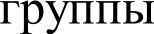 Консультация для педаго гов:«Mexa низмы психол огичес кой защит ыудетей». Роль игры в развит ии речи(в сеКонсультации по психиче ским особенн остям развития речи дошколь ников(р одите ли)Консультации по психиче ским особенн остям развития речи дошколь ников(р одите ли)Консультации по психиче ским особенн остям развития речи дошколь ников(р одите ли)Консультации по психиче ским особенн остям развития речи дошколь ников(р одите ли)Подготовкадетей к школеначто обратить внимание (педагоги).Подготовкадетей к школеначто обратить внимание (педагоги).Психологи чес кая гот ови ост ь род ите лей и дет ей к шко леПсихологи чес кая гот ови ост ь род ите лей и дет ей к шко леПсихологи чес кая гот ови ост ь род ите лей и дет ей к шко леПсихологи чес кая гот ови ост ь род ите лей и дет ей к шко леКонсульта- тивнаяКонсульта- тивнаяИндивидуальные консультации по запросу.Индивидуальные консультации по запросу.Индивидуальные консультации по запросу.Индивидуальные консультации по запросу.Индивидуальные консультации по запросу.Индивидуальные консультации по запросу.Индивидуальные консультации по запросу.Индивидуальные консультации по запросу.Индивидуальные консультации по запросу.Индивидуальные консультации по запросу.Индивидуальные консультации по запросу.Индивидуальные консультации по запросу.Индивидуальные консультации по запросу.Индивидуальные консультации по запросу.Индивидуальные консультации по запросу.Индивидуальные консультации по запросу.Индивидуальные консультации по запросу.Психологическая профилактика ипросвещениеПсихологическая профилактика ипросвещениеОформление стендов для родителей;Участие в родительских собраниях, семинарах, педсоветах, проводимых в ДОУ.Оформление стендов для родителей;Участие в родительских собраниях, семинарах, педсоветах, проводимых в ДОУ.Оформление стендов для родителей;Участие в родительских собраниях, семинарах, педсоветах, проводимых в ДОУ.Оформление стендов для родителей;Участие в родительских собраниях, семинарах, педсоветах, проводимых в ДОУ.Оформление стендов для родителей;Участие в родительских собраниях, семинарах, педсоветах, проводимых в ДОУ.Оформление стендов для родителей;Участие в родительских собраниях, семинарах, педсоветах, проводимых в ДОУ.Оформление стендов для родителей;Участие в родительских собраниях, семинарах, педсоветах, проводимых в ДОУ.Оформление стендов для родителей;Участие в родительских собраниях, семинарах, педсоветах, проводимых в ДОУ.Оформление стендов для родителей;Участие в родительских собраниях, семинарах, педсоветах, проводимых в ДОУ.Оформление стендов для родителей;Участие в родительских собраниях, семинарах, педсоветах, проводимых в ДОУ.Оформление стендов для родителей;Участие в родительских собраниях, семинарах, педсоветах, проводимых в ДОУ.Оформление стендов для родителей;Участие в родительских собраниях, семинарах, педсоветах, проводимых в ДОУ.Оформление стендов для родителей;Участие в родительских собраниях, семинарах, педсоветах, проводимых в ДОУ.Оформление стендов для родителей;Участие в родительских собраниях, семинарах, педсоветах, проводимых в ДОУ.Оформление стендов для родителей;Участие в родительских собраниях, семинарах, педсоветах, проводимых в ДОУ.Оформление стендов для родителей;Участие в родительских собраниях, семинарах, педсоветах, проводимых в ДОУ.Оформление стендов для родителей;Участие в родительских собраниях, семинарах, педсоветах, проводимых в ДОУ.Экспертная деятельностьЭкспертная деятельностьУчастие в ПМПк по вопросам адаптации детей в детском садуУчастие в ПМПк по вопросам адаптации детей в детском садуУчастие в ПМПк порезультатам диагностики психологической готовности к школе.Участие в ПМПк порезультатам диагностики психологической готовности к школе.Участие в ПМПк порезультатам диагностики психологической готовности к школе.Участие в ПМПк порезультатам диагностики психологической готовности к школе.Участие в ПМПк порезультатам диагностики психологической готовности к школе.Участие в ПМПк порезультатам диагностики психологической готовности к школе.Участие в ПМПк порезультатам диагностики психологической готовности к школе.